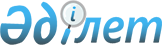 О внесении изменений в приказ Министра национальной экономики Республики Казахстан от 20 ноября 2014 года № 98 "Об утверждении Правил ведения реестра государственных услуг"Приказ Министра цифрового развития, инноваций и аэрокосмической промышленности Республики Казахстан от 18 октября 2022 года № 387/НҚ. Зарегистрирован в Министерстве юстиции Республики Казахстан 20 октября 2022 года № 30251
      ПРИКАЗЫВАЮ:
      1. Внести в приказ Министра национальной экономики Республики Казахстан от 20 ноября 2014 года № 98 "Об утверждении Правил ведения реестра государственных услуг" (зарегистрирован в Реестре государственной регистрации нормативных правовых актов за № 10029) следующие изменения:
      в Правилах ведения реестра государственных услуг, утвержденных указанным приказом:
      пункты 2 и 3 изложить в следующей редакции:
      "2. В Правилах используются следующие определения:
      1) услугополучатель – физические и юридические лица, за исключением центральных государственных органов, загранучреждений Республики Казахстан, местных исполнительных органов областей, городов республиканского значения, столицы, районов, городов областного значения, акимов районов в городе, городов районного значения, поселков, сел, сельских округов;
      2) услугодатель – центральные государственные органы, загранучреждения Республики Казахстан, местные исполнительные органы областей, городов республиканского значения, столицы, районов, городов областного значения, акимы районов в городе, городов районного значения, поселков, сел, сельских округов, а также физические и юридические лица, оказывающие государственные услуги в соответствии с законодательством Республики Казахстан;
      3) государственная услуга – одна из форм реализации отдельных государственных функций или их совокупности, осуществляемых по обращению или без обращения услугополучателей и направленных на реализацию их прав, свобод и законных интересов, предоставление им соответствующих материальных или нематериальных благ;
      4) реестр государственных услуг (далее – реестр) – классифицированный перечень государственных услуг;
      5) уполномоченный орган в сфере оказания государственных услуг (далее – уполномоченный орган) – центральный государственный орган, осуществляющий руководство и межотраслевую координацию в сфере оказания государственных услуг.
      3. Основной задачей уполномоченного органа по ведению реестра является выявление, включение и учет государственных услуг, обеспечение детальной информации и иных ключевых сведений о государственных услугах на веб-портале "электронного правительства", в том числе о подвидах государственной услуги для конкретизации соответствующей ситуации в рамках оказываемой государственной услуги.";
      пункт 5 изложить в следующей редакции:
      "5. Порядок ведения реестра включает в себя следующие этапы:
      1) анализ нормативных правовых актов Республики Казахстан на предмет выявления государственных услуг;
      2) определение на основе проведенного анализа перечня государственных услуг, подлежащих к включению в реестр или исключению из реестра;
      3) включение выявленных государственных услуг или исключение из реестра;
      4) проведение мониторинга реестра на предмет актуализации (обновления) его содержания.
      5) актуализация (обновление) сведений на веб-портале "электронного правительства" о государственных услугах, включенных в реестр.";
      пункт 7 изложить в следующей редакции:
      "7. Для внесения изменений и (или) дополнений в реестр центральные государственные органы и местные исполнительные органы:
      1) ежегодно проводят инвентаризацию сведений о государственных услугах в реестре; 
      2) представляют в уполномоченный орган предложения по внесению в реестр изменений на государственном и русском языках по форме согласно приложению 1 к настоящим Правилам и (или) сведения по внесению в реестр дополнений на государственном и русском языках по форме согласно приложению 2 к настоящим Правилам.";
      пункт 8 исключить;
      пункт 10 изложить в следующей редакции:
      "10. Уполномоченный орган обеспечивает размещение детальной информации и иных ключевых сведений о государственных услугах (сведения об услугополучателе, наименование услугодателя, наименования организаций/ объекта информатизации, осуществляющих прием заявлений и выдачу результатов оказания государственной услуги, платность либо бесплатность оказания государственной услуги, форму оказания государственной услуги, наименование подзаконного нормативного правового акта, определяющего порядок оказания государственной услуги) на веб-портале "электронного правительства" ежеквартально до 10-числа месяца, следующего за отчетным периодом, по мере поступления предложений о внесений изменений и (или) дополнений в реестр от центральных государственных органов и местных исполнительных органов.";
      пункт 13 изложить в следующей редакции:
      "13. Реестр предусматривает:
      1) наименование государственной услуги
      2) наименование подвида государственной услуги;
      3) наименование центрального государственного органа, разрабатывающего подзаконный нормативный правовой акт, определяющий порядок оказания государственной услуги;
      4) наименование подзаконного нормативного правового акта, определяющего порядок оказания государственной услуги.";
      приложение 3 изложить в новой редакции согласно приложению, к настоящему приказу.
      2. Комитету государственных услуг Министерства цифрового развития, инноваций и аэрокосмической промышленности Республики Казахстан обеспечить:
      1) государственную регистрацию настоящего приказа в Министерстве юстиции Республики Казахстан;
      2) размещение настоящего приказа на интернет-ресурсе Министерства цифрового развития, инноваций и аэрокосмической промышленности Республики Казахстан;
      3) в течение десяти рабочих дней после государственной регистрации настоящего приказа представление в Юридический департамент Министерства цифрового развития, инноваций и аэрокосмической промышленности Республики Казахстан сведений об исполнении мероприятий, предусмотренных подпунктами 1) и 2) настоящего пункта.
      3. Контроль за исполнением настоящего приказа возложить на курирующего вице-министра цифрового развития, инноваций и аэрокосмической промышленности Республики Казахстан.
      4. Настоящий приказ вводится в действие по истечении десяти календарных дней после дня его первого официального опубликования.
      "СОГЛАСОВАН"Министерство информациии общественного развитияРеспублики Казахстан
      "СОГЛАСОВАН"Министерство сельского хозяйстваРеспублики Казахстан
      "СОГЛАСОВАН"Министерство юстицииРеспублики Казахстан
      "СОГЛАСОВАН"Генеральная прокуратураРеспублики Казахстан
      "СОГЛАСОВАН"Агентство по защитеи развитию конкуренцииРеспублики Казахстан
      "СОГЛАСОВАН"Министерство Наукии высшего образованияРеспублики Казахстан
      "СОГЛАСОВАН"Министерство здравоохраненияРеспублики Казахстан
      "СОГЛАСОВАН"Верховный СудРеспублики Казахстан
      "СОГЛАСОВАН"Министерство индустриии инфраструктурного развитияРеспублики Казахстан
      "СОГЛАСОВАН"Министерство трудаи социальной защиты населенияРеспублики Казахстан
      Агентство Республики Казахстанпо регулированию и развитиюфинансового рынка
      "СОГЛАСОВАН"Министерство финансовРеспублики Казахстан
      "СОГЛАСОВАН"Министерство обороныРеспублики Казахстан
      "СОГЛАСОВАН"Министерство культуры и спортаРеспублики Казахстан
      "СОГЛАСОВАН"Агентство Республики Казахстанпо делам государственной службы
      "СОГЛАСОВАН"Министерство просвещенияРеспублики Казахстан
      "СОГЛАСОВАН"Министерство торговли и интеграцииРеспублики Казахстан
      "СОГЛАСОВАН"Агентство по стратегическомупланированию и реформамРеспублики Казахстан
      "СОГЛАСОВАН"Министерство иностранных делРеспублики Казахстан
      "СОГЛАСОВАН"Министерство по чрезвычайным ситуациямРеспублики Казахстан
      "СОГЛАСОВАН"Национальный банкРеспублики Казахстан
      "СОГЛАСОВАН"Комитет национальной безопасностиРеспублики Казахстан
      "СОГЛАСОВАН"Министерство национальной экономикиРеспублики Казахстан
      "СОГЛАСОВАН"Министерство внутренних делРеспублики Казахстан
      "СОГЛАСОВАН"Министерство экологии, геологиии природных ресурсовРеспублики Казахстан
      "СОГЛАСОВАН"Министерство энергетикиРеспублики Казахстан Структура реестра государственных услуг
					© 2012. РГП на ПХВ «Институт законодательства и правовой информации Республики Казахстан» Министерства юстиции Республики Казахстан
				
      Министр цифрового развития, инновацийи аэрокосмической промышленностиРеспублики Казахстан 

Б. Мусин
Приложение к приказу
Министр цифрового развития,
инноваций и аэрокосмической
промышленности
Республики Казахстан
от 18 октября 2022 года № 387/НҚПриложение 3
к Правилам ведения реестра
государственных услуг
№ п/п
Код государственной услуги
Наименование государственной услуги 
Наименование подвида государственной услуги
Наименование центрального государственного органа, разрабатывающего подзаконный нормативный правовой акт, определяющий порядок оказания государственной услуги и (или) подвида государственной услуги
Наименование подзаконного нормативного правового акта, определяющего порядок оказания государственной услуги
1
2
3
4
5
6